The Kentucky Valley Educational Cooperative (KVEC) Special Education Department is seeking special education teachers and related service staff to participate in Professional Action Networks (PANs) for the school year of 2022-2023. The PANs will focus on instruction (math and literacy), transition,  low incidence, behavior, eligibility, compliance and support. The candidate should exhibit the ability to identify current problems of practice and propose/execute solutions to identified problems. Presentation skills are also required, as PAN participants will be presenting problems of practice and solutions. KVEC will award 20 (twenty) teachers of $1500.00 each to participate in the PAN. Rationale:Based on a regional data analysis and needs assessment from local Directors of Special Education and special education teachers, six critical components have been identified in the area of special education.  Those include:MathLiteracyBehavior Compliance Targeted Support and Intervention/Comprehensive SupportPANs are a collaboration between KVEC area schools and KVEC staff to impact outcomes for students with disabilities by building the capacity of regional teachers.Participant Responsibilities:Submit a digital photo with the completed application. Participants will work with KVEC staff to accomplish responsibilities through guidance, support and participation in a virtual orientation meeting October 4, 2022.Participants will work with KVEC staff to accomplish responsibilities through guidance and  support by attending two workday sessions at the KVEC office. October 20, 2022 and March 10, 2023.Participants will present projects at the Special Education Spring Conference and Exposition April 28,2023 at Big Sandy Community and Technical College Prestonsburg Ky.PAN participants will receive a honorarium of $1,500.00 for the 2022/2023 school year for their service based on completion of duties that reach beyond the typical school day.  KVEC Responsibilities:PAN participants will receive a honorarium of $1500.00 for the 2022/2023 school year for their service.  PAN participants will receive needed supplies for the 2022/2023 school year to complete their project. Guidance, support, and coaching opportunities will be provided.KVEC staff will lead PANs. Application for Professional Action NetworkApplication must be submitted by 4:00pm on September 23, 2022Submit a digital photo with the completed application.Required Signature Page:Kentucky Valley Educational Cooperative                        Professional Action Network                             Participation Continuation Application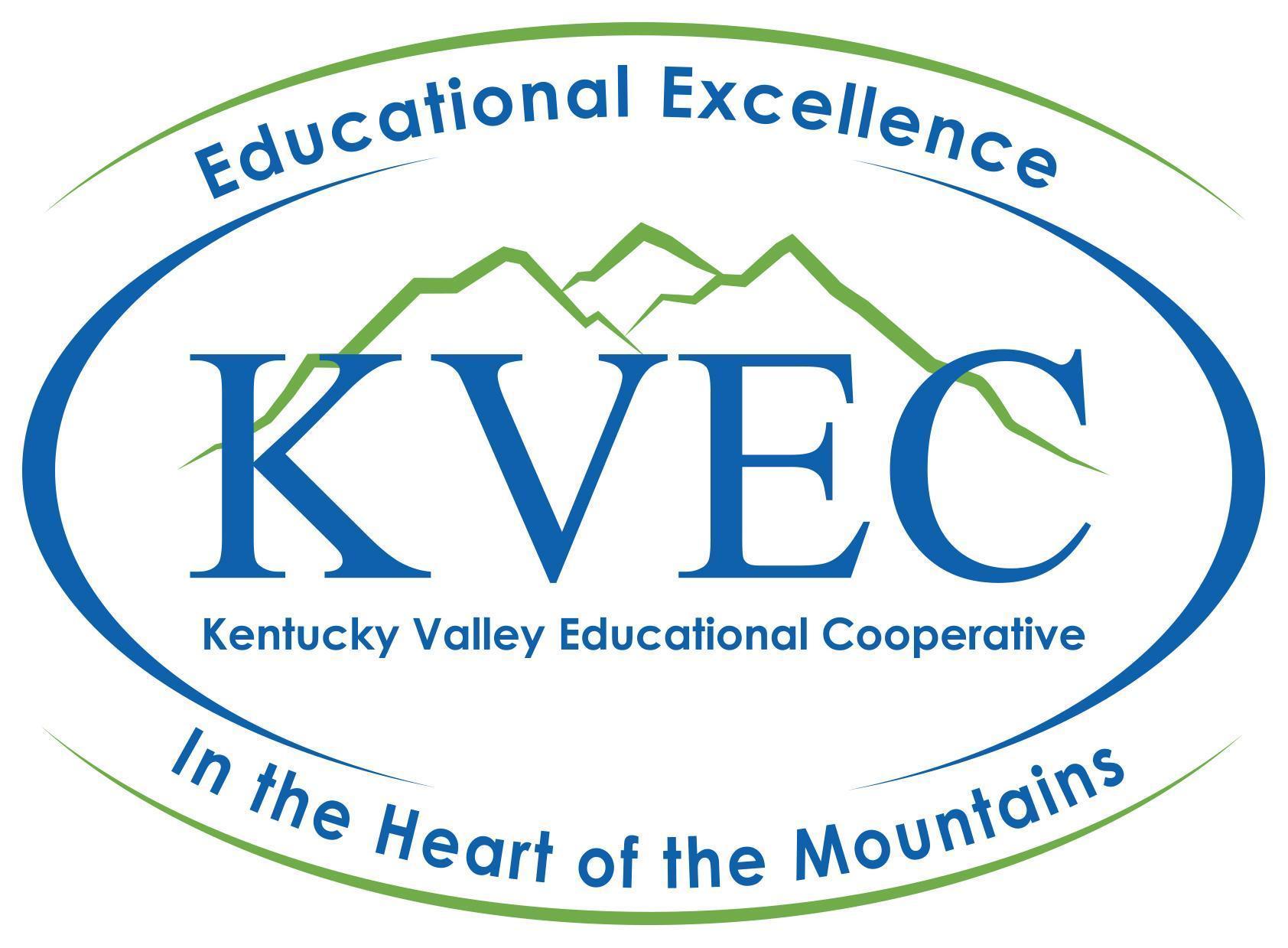 APPLICATION DUE: September 23, 2022Applications should be e-mailed to:Dionne Bates, KVEC dionne.bates@hazard.kyschools.usPHONE:  (606) 216-1861(Faxed copies will not be considered.)Required Dates for KVEC’S Professional Action Network Teacher LeadersRequired Dates for KVEC’S Professional Action Network Teacher LeadersSeptember 23, 2022Deadline for Grant Application SubmissionSeptember 28, 2022Notification of PAN acceptanceOctober 4, 2022Attend Virtual Orientation MeetingOctober 20, 2022Participate in KVEC Fall Conference and Work Day at KVEC office 412 Roy Campbell Drive, Hazard, KYMarch 10, 2023Attend In-Person Work Day at KVEC office 412 Roy Campbell Drive, Hazard, KY April 28, 2023Present Project at Special Education Spring Conference and ExpositionBig Sandy Community and Technical College Prestonsburg, KYName: Email Address: Email Address: Brief description of your classroom (100 word maximum):Brief description of your classroom (100 word maximum):Brief description of your classroom (100 word maximum):Brief description of your problem of practice/project.  (250 word maximum):Brief description of your problem of practice/project.  (250 word maximum):Brief description of your problem of practice/project.  (250 word maximum):School Name and Phone Number: School Name and Phone Number: District: School Address:                City:                                      Zip Code:School Address:                City:                                      Zip Code:School Address:                City:                                      Zip Code:Cell Number: Cell Number: Cell Number: PAN Applicant SignatureDate:Principal Signature Date:DoSE SignatureDate:Superintendent Signature (optional) Date: